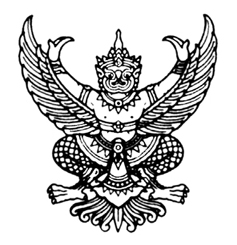 ประกาศองค์การบริหารส่วนตำบลสระโพนทองเรื่อง นโยบายมาตรฐานคุณธรรม จริยธรรม องค์การบริหารส่วนตำบลสระโพนทอง--------------------------------องค์การบริหารส่วนตำบลสระโพนทอง  ในฐานะที่เป็นส่วนหนึ่งของกลไกในการขับเคลื่อนภารกิจของรัฐ  ได้ตระหนักและให้ความสำคัญยิ่งที่จะสนองเจตนารมณ์ด้านจริยธรรม ธรรมาภิบาลและการป้องกันการทุจริตและประพฤติมิชอบในภาครัฐ จึงขอประกาศว่า  องค์การบริหารส่วนตำบลสระโพนทอง  จะมุ่งมั่นในอันที่จะปฏิบัติภารกิจหน้าที่ส่งเสริมและพัฒนาตำบลทั้งในด้านเศรษฐกิจ สังคม และวัฒนธรรม ด้วยความซื่อสัตย์สุจริต ความยุติธรรม เสียสละ และมีจิตมุ่งบริการด้วยศักดิ์ศรี เพื่อให้ประชาชนในพื้นที่มีความอยู่ดีกินดี และสร้างความไว้วางใจของประชาชน โดยมีหลักการสำคัญที่ข้าราชการและเจ้าหน้าที่ในสังกัดอยู่ดีกินดี และสร้างความไว้วางใจของประชาชน  โดยมีหลักการสำคัญที่ข้าราชการและเจ้าหน้าที่ในสังกัดองค์การบริหารส่วนตำบลสระโพนทองทุกคน  จะต้องยึดถือเป็นหลักการ  และแนวทางในการปฏิบัติหน้าที่อย่างเคร่งครัด ดังนี้		1. นำหลักปรัชญาเศรษฐกิจพอเพียงมาเป็นกรอบแนวทางในการปฏิบัติราชการ และประพฤติปฏิบัติตนเพื่อเสริมสร้างความสำคัญในคุณธรรม ความซื่อสัตย์สุจริตและความรอบรู้ที่เหมาะสม ดำเนินชีวิตด้วยความอดทน ความเพียร มีสติ ปัญญา และความรอบคอบ		2. ยึดมั่นในค่านิยมสร้างสรรค์ของเจ้าหน้าที่ของรัฐ และมาตรฐานทางคุณธรรม และจริยธรรมของข้าราชการ พนักงาน และลูกจ้างองค์การบริหารส่วนตำบลสระโพนทอง  เพื่อการประพฤติตนและปฏิบัติหน้าที่ให้มีประสิทธิภาพ และรักษามาตรฐานแห่งความดีงาม		3. ยึดถือและมุ่งมั่นต่อการพัฒนาตนเองให้สอดคล้องกับวัฒนธรรมองค์การบริหารส่วนตำบลสระโพนทอง  คือ “เราจะพัฒนาตำบลสร้างความมั่นคงด้านอาชีพ รายได้ และคุณภาพชีวิตพื้นฐานของประชาชน ปฏิบัติงานโดยยึดหลักคุณธรรมจริยธรรม มุ่งผลสัมฤทธิ์เรียนรู้ร่วมกัน เคารพและเชื่อมั่นกันและกันและกัน พร้อมเป็นหนึ่งเดียว”ประกาศ  ณ วันที่  1 เดือน ตุลาคม พ.ศ.2562			                                                                                                                                                                                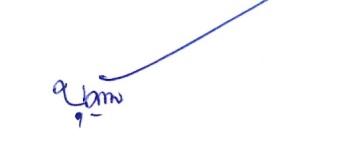 					  	(นางบุญน้อม  ฦาชา)					 นายกองค์การบริหารส่วนตำบลสระโพนทอง